ใบคำร้องขอถอนวิชาเรียน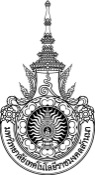 ภาคการศึกษา/	ข้าพเจ้า   	ชั้นปี  	รหัส นักศึกษาระดับปริญญาโท หลักสูตร  แบบการศึกษา 	  แผน ก แบบ ก1 	  แผน ก แบบ ก2 	  แผน ข  ระบบการศึกษา 	 ภาคปกติ 		  ภาคสมทบ		  ภาคพิเศษ (รหัส 59 เป็นต้นไป)จำนวนหน่วยกิตที่ได้ลงทะเบียนแล้วในภาคการศึกษานี้  หน่วยกิต จนถึงภาคการศึกษา/ มีระดับคะแนนเฉลี่ยสะสม มีความประสงค์ถอนวิชาเรียนประจำภาคการศึกษา/ ดังนี้ข้าพเจ้ายอมรับเงื่อนไขการถอนรายวิชา ดังนี้ 1)   หากถอนรายวิชาหลังจาก 7 วัน นับจากวันเปิดภาคการศึกษาฤดูร้อน หรือ 15 วัน นับจากวันเปิดภาคการศึกษาปกติในระบบทวิภาค 
จะปรากฎอักษร W สำหรับรายวิชาที่ถอน ในใบบันทึกผลการศึกษา2)   หากถอนรายวิชาในช่วงเวลา 15 วัน ก่อนวันแรกของการสอบปลายภาคการประจำภาคการศึกษา 
จะปรากฎอักษร F สำหรับรายวิชาที่ถอน ในใบบันทึกผลการศึกษาทั้งนี้ให้พิจารณาวันที่ที่แผนกทะเบียนได้รับเอกสาร ลงชื่อ..................................................นักศึกษา โทร 	ลงชื่อ.......................................อาจารย์ที่ปรึกษา	(...........................................................)........../................/............		  (...........................................................)........../................/............ขั้นตอนการปฏิบัติให้นักศึกษายื่นแบบถอนวิชาเรียน โดยให้อาจารย์ผู้สอน อาจารย์ที่ปรึกษา ประธานหลักสูตร หัวหน้าสาขา และคณบดี ลงนามให้เรียบร้อยตามลำดับ ก่อนส่งเอกสารถึงงานทะเบียนที่รหัสวิชาชื่อวิชาจำนวนหน่วยกิตจำนวนหน่วยกิตจำนวนหน่วยกิตลงชื่อผู้สอนที่รหัสวิชาชื่อวิชาทฤษฎีปฏิบัติรวมลงชื่อผู้สอน1. ความเห็นหัวหน้าหลักสูตร เห็นควรพิจารณาอนุมัติ อื่นๆ ระบุ ........................................................................ลงชื่อ...........................................................(.......................................................)........../................/............2. ความเห็นหัวหน้าสาขา เห็นควรพิจรณาอนุมัติ อื่นๆ ระบุ ........................................................................ลงชื่อ...........................................................(.......................................................)........../................/............3. ความเห็นคณบดี อนุมัติ อื่นๆ ระบุ ........................................................................ลงชื่อ............................................................(.......................................................)........../................/............4. งานทะเบียน   วันที่รับเอกสาร ............/................/............ ขอถอนในกำหนด (W)   	 ขอถอนพ้นกำหนด (F) อื่นๆ ระบุ ........................................................................ปรับปรุงข้อมูลเรียบร้อยแล้ว เมื่อวันที่.........................................ลงชื่อ............................................................(.......................................................)........../................/............